   KAPAP                                                                             РЕШЕНИЕ       «____»___________20___й.       №  ______       «____»____________20___ г.«Об установлении  земельного налога»В соответствии с Налоговым кодексом  Российской Федерации Совет сельского поселения Первомайский сельсовет муниципального района Янаульский район Республики Башкортостан решил: 1. Ввести на территории сельского поселения Первомайский сельсовет муниципального района Янаульский район Республики Башкортостан земельный налог, порядок и сроки уплаты налога на земли, находящиеся в пределах границ сельского поселения Первомайский сельсовет муниципального района Янаульский район Республики Башкортостан.2. Налогоплательщиками налога признаются организации и физические лица, обладающие земельными участками на праве собственности, праве постоянного (бессрочного) пользования или праве пожизненного наследуемого владения в пределах границ сельского поселения Первомайский сельсовет муниципального района Янаульский район Республики Башкортостан. 3.Объектом налогообложения признаются земельные участки, расположенные в пределах территории сельского поселения Первомайский сельсовет муниципального района Янаульский район Республики Башкортостан. 4.Установить, что налоговая база определяется как кадастровая стоимость земельных участков, признаваемых объектом налогообложения в соответствии со статьей 389 Налогового кодекса Российской Федерации и определяется в отношении каждого земельного участка как кадастровая стоимость по состоянию на 1 января года, являющегося налоговым периодом.5. Администрация сельского поселения представляет в налоговый орган сведения, необходимые для определения налоговой базы для каждого налогоплательщика, являющегося физическим лицом.6.Установить налоговые ставки земельного налога в размере:6.1.     0,3 процента в отношении земельных участков:- отнесенных к землям сельскохозяйственного назначения или к землям в составе зон сельскохозяйственного использования в поселениях и используемых для сельскохозяйственного производства;- занятых, жилищным фондом и объектами инженерной инфраструктуры жилищно-коммунального комплекса (за исключением доли в праве на земельный участок, приходящейся на объект, не относящийся к жилищному фонду и к объектам инженерной инфраструктуры жилищно-коммунального комплекса) или приобретенных  (предоставленных) для жилищного строительства;- приобретенных (предоставленных), для личного подсобного хозяйства, садоводства, огородничества или животноводства;- занятых кооперативами гаражей.6.2.      1,5 процента в отношении прочих земельных участков.7.Установить, что для организаций и физических лиц, имеющих в собственности земельные участки, являющиеся объектом налогообложения на территории сельского поселения Первомайский сельсовет муниципального района Янаульский район Республики Башкортостан, льготы, установленные в соответствии со статьей 395 Налогового кодекса Российской Федерации действуют в полном объеме. Освободить от уплаты земельного налога следующие категории налогоплательщиков:- герои Советского союза, герои Российской Федерации, герои Социалистического труда и полные кавалеры орденов Славы, Трудовой славы и «За службу Родине в Вооруженных силах СССР»;            -  участники, ветераны  Великой Отечественной войны и иные приравненные к ним лица;- ветераны труда, военнослужащие последнего военного призыва Великой Отечественной войны, ветераны Вооруженных сил, правоохранительных органов;-   граждане, подвергавшиеся воздействию радиации вследствие катастрофы на Чернобыльской АЭС и других радиационных аварий на атомных объектах гражданского или военного назначения, а также в результате испытаний, учений и иных работ, связанных с любыми видами ядерных установок, включая ядерное оружие и космическую технику; - инвалиды I, II, III групп;- учреждения искусства, кинематографии, образования, здравоохранения, государственные и муниципальные учреждения социального обслуживания, государственные органы охраны природы, органы государственной власти и управления,  финансируемые за счет средств  бюджетов Республики Башкортостан,  муниципального района,  поселения  – в отношении земельных участков, используемых ими для непосредственного выполнения возложенных на них функций;- учреждения культуры, физической культуры и спорта, спортивные сооружения (за исключением деятельности не по профилю) независимо от источника финансирования;- детские оздоровительные учреждения, независимо от источников финансирования - в отношении земельных участков, предоставленных для непосредственного выполнения возложенных на эти учреждения функций.С юридических лиц  и граждан, освобожденных от уплаты земельного налога, при передаче ими земельных участков в аренду (пользование) взимается земельный налог с площади, переданной в аренду (пользование).8.Отчетными периодами для налогоплательщиков – организаций и физических лиц, являющихся индивидуальными предпринимателями, установить  первый квартал, второй и третий квартал календарного года.9.Установить для налогоплательщиков – организаций и физических лиц, являющихся индивидуальными предпринимателями, сроки уплаты авансовых платежей  не позднее срока, установленного для представления налогового расчета по авансовым платежам по налогу за соответствующий отчетный период, исчисленных как одна четвертая соответствующей налоговой ставки процентной доли кадастровой стоимости земельного участка по состоянию на 1 января года, являющегося  налоговым периодом.Срок уплаты авансовых платежей для налогоплательщиков, являющихся физическими лицами, уплачивающих налог на основании налогового уведомления, установить 15 сентября года, являющегося налоговым периодом. Сумма авансового платежа по налогу исчисляется как произведение соответствующей налоговой базы и одной второй  налоговой ставки.По итогам налогового периода уплачивается до 1 февраля года, следующего за истекшим налоговым периодом, сумма налога, определяемая как разница между суммой налога, исчисленная по ставкам, предусмотренным пунктом 6 и суммами авансовых платежей по налогу.10. Налогоплательщики, имеющие право на налоговые льготы и уменьшение налогооблагаемой базы, должны представить документы, подтверждающие такое право, в налоговые органы в срок до 1 февраля текущего года либо в течение 30(тридцати) дней с момента возникновения права на льготу либо уменьшение налогооблагаемой базы. 11. Решение Совета сельского поселения Первомайский сельсовет муниципального  района  Янаульский  район  Республики  Башкортостан  от 24 октября 2006 года № 11 «Об установлении земельного налога», решение Совета сельского поселения Зайцевский сельсовет муниципального района Янаульский район Республики Башкортостан от 26 октября 2006 года № 20 «Об установлении земельного налога» действуют до вступления в силу настоящего решения.12. Настоящее  решение  подлежит  официальному обнародованию в здании администрации сельского поселения Первомайский сельсовет муниципального района Янаульский район Республики Башкортостан.13. Настоящее решение вступает в силу со дня его подписания, но не ранее чем по истечении одного месяца со дня его обнародования.Председатель Совета сельского поселенияПервомайский сельсовет муниципального районаЯнаульский район Республики Башкортостан                           В.В. ЗворыгинБАШKОРТОСТАН  РЕСПУБЛИКАHЫЯNАУЫЛ  РАЙОНЫ  МУНИЦИПАЛЬ РАЙОНЫНЫNПЕРВОМАЙ  АУЫЛ СОВЕТЫ БИЛEМEHЕ  СОВЕТЫ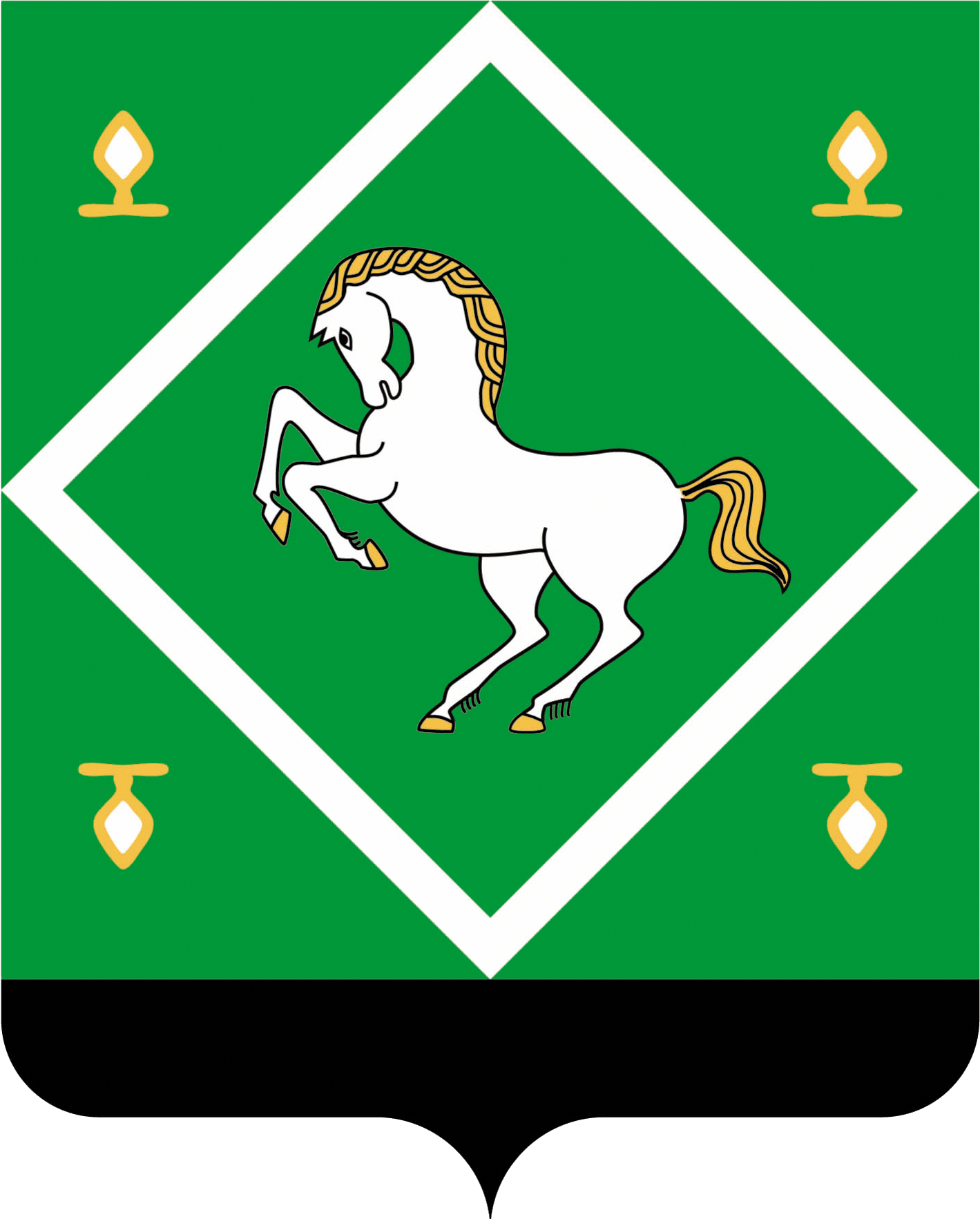 сОВЕТ   СЕЛЬСКОГО ПОСЕЛЕНИЯ ПЕРВОМАЙСКИЙ  СЕЛЬСОВЕТ МУНИЦИПАЛЬНОГО  РАЙОНАЯНАУЛЬСКИЙ РАЙОН РЕСПУБЛИКА БАШКОРТОСТАН 